Observe o Material Dourado a seguir.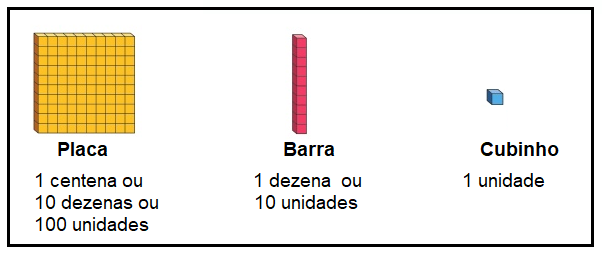 Veja como Márcia representou a quantidade das centenas, dezenas e unidades.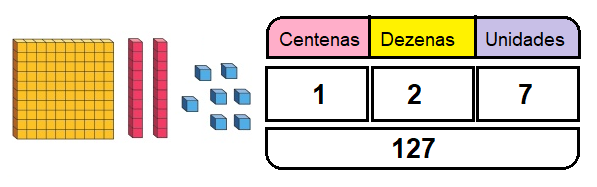 Faça como Márcia e preencha o quadro a seguir.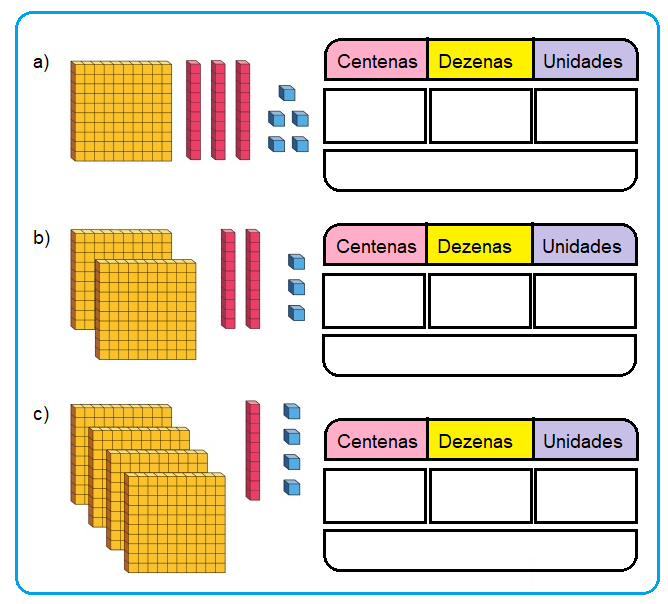 Complete o quadro a seguir.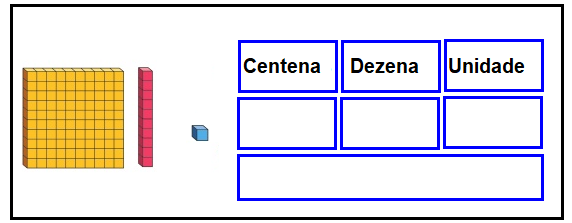 Agora responda:Quantas centenas tem esse número? ______________________________Quantas dezenas tem esse número? _______________________________Quantas unidades tem esse número? ______________________________  Escreva o valor que representa cada algarismo nos números a seguir.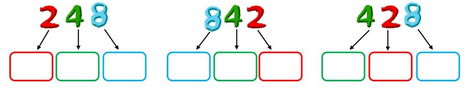 Responda:Qual o valor do 2 no número 248? ____________________Qual o valor do 4 no número 842? ____________________Qual o valor do 8 no número 428? ____________________Qual o maior número? ______________________________Qual o menor número? ______________________________Você já ouviu fala do peixe palhaço? Leia o texto e responda às perguntas.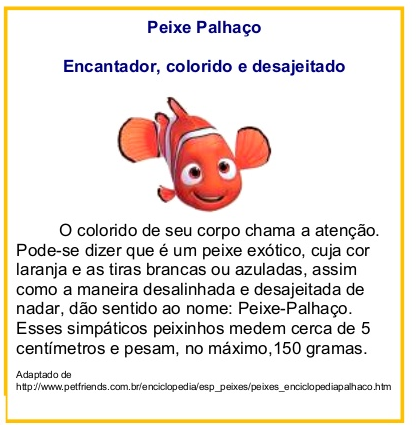 Encontre no texto o número que representa o peso máximo do peixe palhaço, copie-o e escreva seu nome por extenso:Utilizando os algarismos                              , quais números de três algarismos você pode formar além do 150?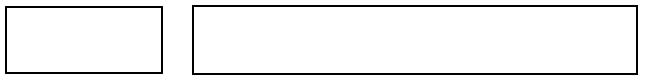 Observe os números encontrados na atividade anterior. Circule o que representa a maior quantidade e risque o que representa a menor quantidade.Copie os números no QVL. Depois, decomponha cada um deles: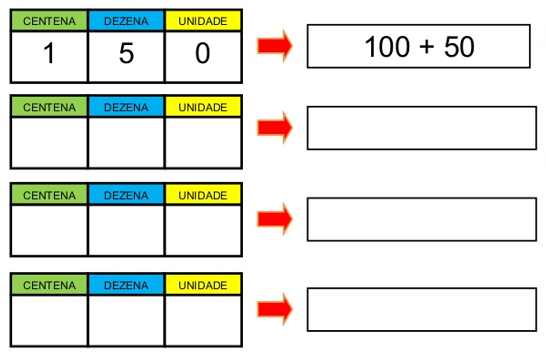 Agora, responda quanto vale o 5 em cada número.105 ____________________510 _____________________150 _____________________501 _____________________Veja o Quadro Valor de Lugar (QVL) a seguir.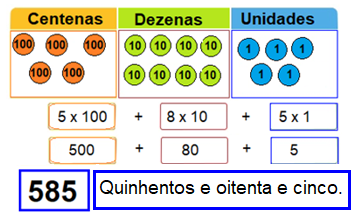 Agora é sua vez! Complete os espaços em branco de acordo com o QVL.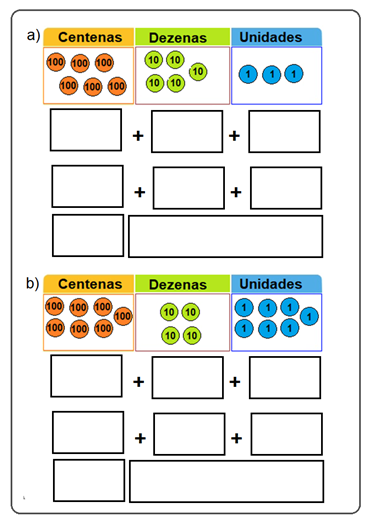 Observe as cédulas a seguir.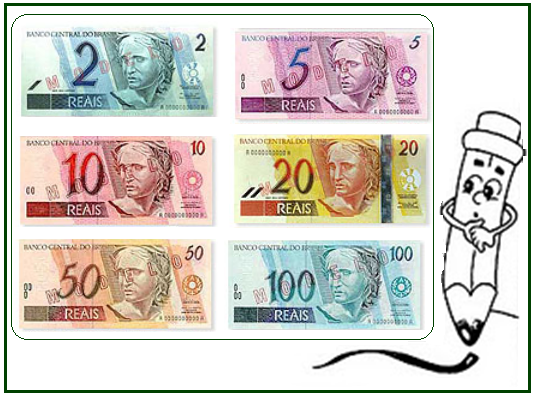 Responda:Quantas cédulas de  você precisa para ter ?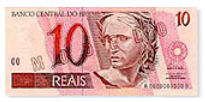 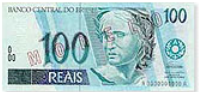 _______________________________________________________________________Quantas cédulas de     são necessárias para formar ?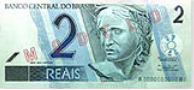 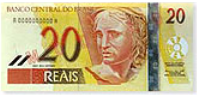 _______________________________________________________________________Quantas cédulas de   necessito para juntar  ?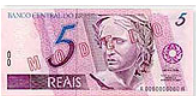 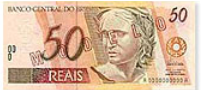 _______________________________________________________________________ Escreva o valor total que está representado no quadro acima?_______________________________________________________________________ Respostas:1 - 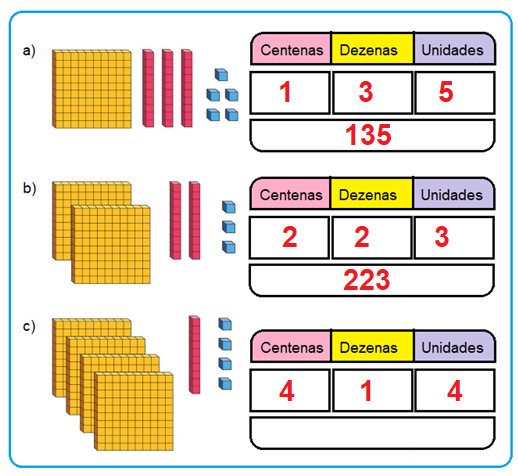 2 - 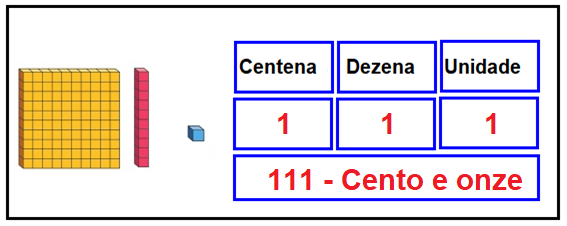 Uma centena.Onze dezenas.Cento e onze.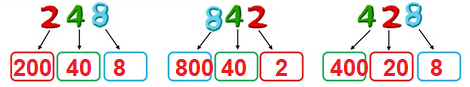 200408842248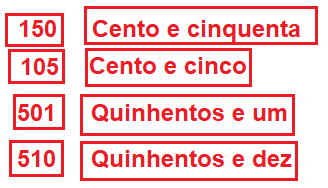 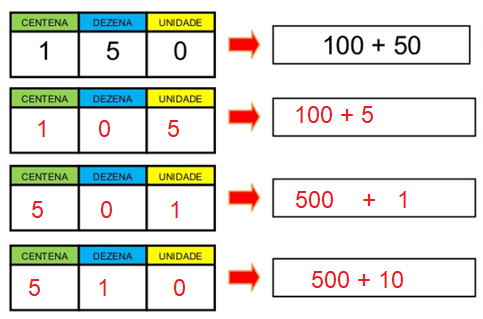 550050500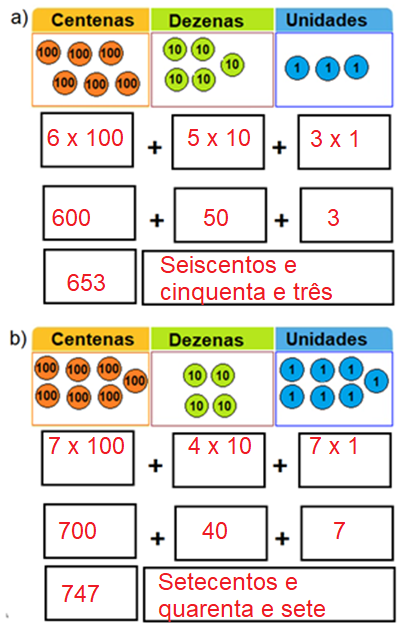 101010R$ 187,00 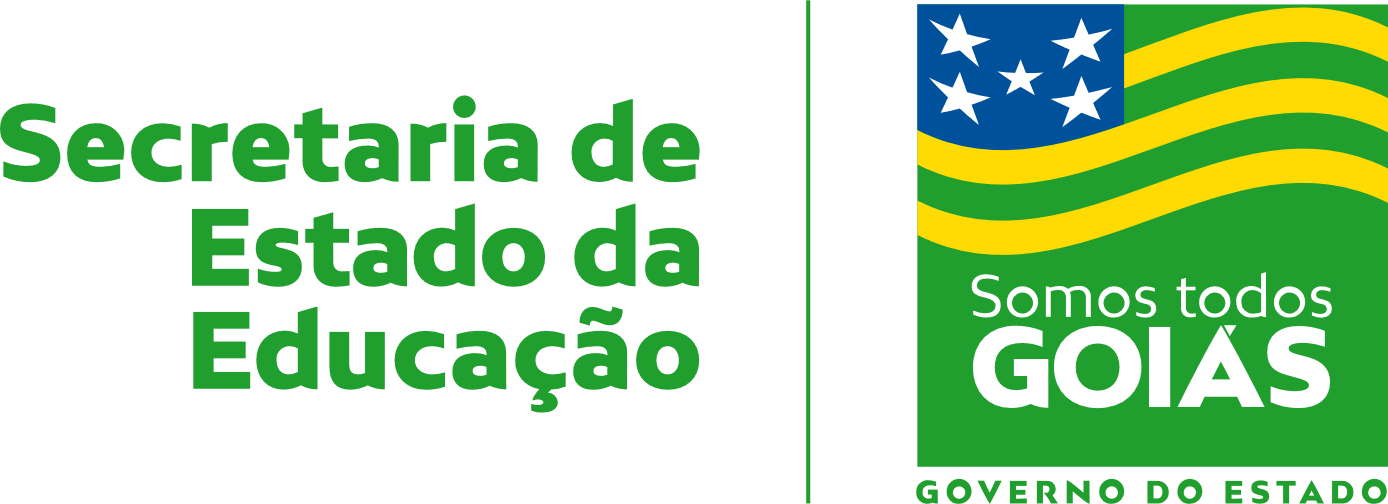 Nome:Data: ___/___/2020Unidade Escolar:Unidade Escolar:Ano: 2ºComponente Curricular: MatemáticaComponente Curricular: MatemáticaComponente Curricular: MatemáticaComponente Curricular: MatemáticaTema/ Conhecimento: NúmerosTema/ Conhecimento: NúmerosTema/ Conhecimento: NúmerosTema/ Conhecimento: NúmerosHabilidades: (EF02MA01-C) Ler e registrar escritas numéricas até a ordem das centenas. (EF02MA01-D) Comparar e ordenar números naturais, até a ordem de centenas, pela compreensão das características do sistema de numeração decimal, agrupando unidades em dezenas e centenas (valor posicional e funções do zero indicando ausência ou mudança de ordem), utilizados em contagens de objetos, situações para a estimativa, jogos, material estruturado, resolução de problemas envolvendo ou não o sistema monetário e exploração de estratégias pessoais de cálculo. Habilidades: (EF02MA01-C) Ler e registrar escritas numéricas até a ordem das centenas. (EF02MA01-D) Comparar e ordenar números naturais, até a ordem de centenas, pela compreensão das características do sistema de numeração decimal, agrupando unidades em dezenas e centenas (valor posicional e funções do zero indicando ausência ou mudança de ordem), utilizados em contagens de objetos, situações para a estimativa, jogos, material estruturado, resolução de problemas envolvendo ou não o sistema monetário e exploração de estratégias pessoais de cálculo. Habilidades: (EF02MA01-C) Ler e registrar escritas numéricas até a ordem das centenas. (EF02MA01-D) Comparar e ordenar números naturais, até a ordem de centenas, pela compreensão das características do sistema de numeração decimal, agrupando unidades em dezenas e centenas (valor posicional e funções do zero indicando ausência ou mudança de ordem), utilizados em contagens de objetos, situações para a estimativa, jogos, material estruturado, resolução de problemas envolvendo ou não o sistema monetário e exploração de estratégias pessoais de cálculo. Habilidades: (EF02MA01-C) Ler e registrar escritas numéricas até a ordem das centenas. (EF02MA01-D) Comparar e ordenar números naturais, até a ordem de centenas, pela compreensão das características do sistema de numeração decimal, agrupando unidades em dezenas e centenas (valor posicional e funções do zero indicando ausência ou mudança de ordem), utilizados em contagens de objetos, situações para a estimativa, jogos, material estruturado, resolução de problemas envolvendo ou não o sistema monetário e exploração de estratégias pessoais de cálculo. 